D O D A T E K č. 3ke SMLOUVĚ O DÍLOč. 0253/2021/OI(dále jen ,,dodatek“) 		Město Ašse sídlem:	 	Aš, Kamenná 52 IČ: 			00253901DIČ: 			CZ00253901bankovní spojení:	ČSOB a.s. Aš  číslo účtu:	13371337/0300zastoupen:  		Mgr. Daliborem Blažkem (dále jen „Objednatel“)a2.                      		TERCOM s.r.o.sídlo: 			Wolkerova 2483/16, 350 02 ChebIČO:                    	26332671DIČ: 			CZ26332671	bankovní spojení:          ČSOB a.s.číslo účtu:                      238730847/0300zastoupen:                     Vladimírem Pavelkou, jednatelzapsaný v obchodním rejstříku vedeném Krajským soudem v Plzni oddíl C  vložka 13800 (dále jen „Zhotovitel“)uzavírají ve smyslu čl. XVII odst. 17. 6. smlouvy tento dodatek č. 3 ke smlouvě o dílo na realizaci stavby „Rekonstrukce objektů na byty, Nedbalova ulice v Aši“ Předmět dodatkuPředmětem tohoto dodatku č. 1 jsou vzniklé skutečnosti, které nastaly v průběhu realizace díla. Jedná se o navýšení prací, z důvodu vzniku nepředvídatelných skutečností a dodatečných požadavků Objednatele, které má vliv na změnu celkové ceny. Změna smlouvy je v souladu s § 222 odst. 4 písm. b) ZZVZ.Obsah dodatkuTento dodatek č. 1 upravuje článek II. odst. 2. 1. a článek IX. Odst. 9.5. smlouvy o dílo následovně:V článku II odst. 2. 1. nově zní:2.1. Smluvní strany se dohodly na ceně maximální, za řádné a včasné provedení díla, ve výši: (dále jen „Cena za provedení díla“)DPH je v režimu přenesené daňové povinnosti dle § 92 a) (sazba 15 %)V článku IX odst. 9.5. nově zní:9.5. Výše bankovní záruky za odstranění vad je stanovena ve výši  5% z ceny díla bez DPH, činí tedy 2 258 929,78 Kč bez DPHZávěrečná ustanoveníOstatní ujednání smlouvy zůstávají beze změn. Dodatek je uzavírán v souladu usnesením RM č.01/26/22 ze dne 17.01.2022Dodatek je vyhotoven ve třech stejnopisech, z nichž Zhotovitel obdrží jeden stejnopis a Objednatel dva stejnopisy dodatku. Každý stejnopis tohoto dodatku má právní sílu originálu. V Chebu dne …………………                                 V Aši dne …………………  ____________________________________ 	 	_________________________________                            Za Zhotovitele				                     Za Objednatele             		           Vladimír Pavelka				  Mgr. Dalibor Blažek 		         jednatel společnosti				      starosta města AšPřílohy:	rozpočet požárně bezpečnostních opatřeníZa věcnou správnost: R. Křístek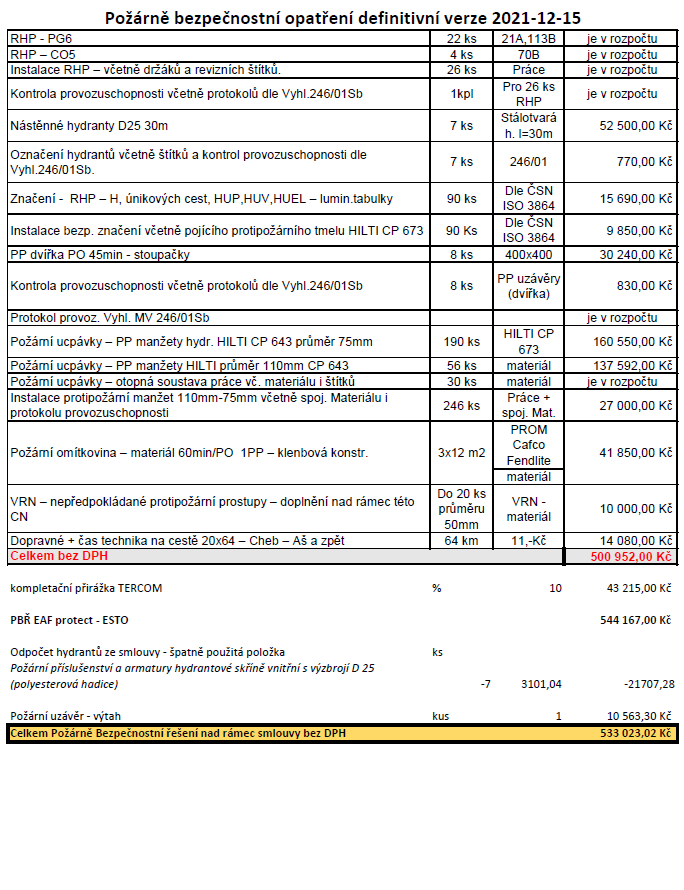 Cena Kč bez DPHZákladní cena dle SOD40 900 000,00 KčZměna dle dodatku č.11 529 207,69 KčZměna dle dodatku č.22 216 364,86 KčZměna dle dodatku č.3533 023,02 KčCelková cena za provedení díla45 178 595,57 Kč